(ANEXO DA RESOLUÇÃO Nº 117/2016 DO CONSU)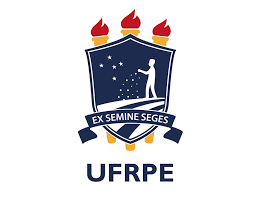 COMISSÃO PERMANENTE DE PESSOAL DOCENTE                                      ANEXO IPLANILHA DE AVALIAÇÃO PARCIAL (15º Mês)AVALIAÇÃO DE DESEMPENHO DOCENTE EM ESTÁGIO PROBATÓRIO E AQUISIÇÃO DE ESTABILIDADENome do Avaliado:______________________________________________________Matrícula do Siape: _________ Início do Exercício _______/______/______Nomeado na Categoria Funcional _______________________ Portaria nº__________Unidade de Exercício ___________________________________________________PERÍODO _____/_____/_____ à _____/_____/_____AVALIAÇÃO DA COMISSÃO ESPECIALAPRECIAÇÃO GERAL DO AVALIADOO docente foi avaliado no 15o mês do Estágio Probatório, para aquisição da Estabilidade, obtendo na soma das avaliações um total de _____ (________________________) pontos, enquadrando-se no conceito _____________.Data _____/______/_____ Presidente _________________________Membros ________________________ / ______________________Ciente, em _____/_____/_____ , __________________________________________                                                                                   Ass. do AvaliadoCertificamos que o avaliado recusou-se a dar o “ciente”.Ass. Docente __________________________         Ass. Docente _______________________FATORES DE AVALIAÇÃOPontuação1. Assiduidade/Pontualidade2. Disciplina3. Capacidade de Iniciativa4. Produtividade (I) Ensino   Produtividade (II) Avaliação discente a cada semestre   Produtividade (III) Cient./Tecn./Artística e Cultural   Produtividade (IV) Extensão   Produtividade (V) Administração5. Responsabilidade/InteresseMÉDIA FINAL